										21Na podlagi tretjega odstavka 40. člena Odloka o koncesiji za opravljanje lokalne gospodarske javne službe vzdrževanje občinskih javnih cest na območju Mestne občine Nova Gorica (Uradni list RS, št. 8/10, 74/15 in 56/17) in 19. člena Statuta Mestne občine Nova Gorica (Uradni list RS, 13/12, 18/17 in 18/19) je Mestni svet Mestne občine Nova Gorica na seji dne ____________________ sprejel naslednjiS K L E P1.Potrdi se osnutek Razpisne dokumentacije za izbiro izvajalca lokalne gospodarske javne službe  vzdrževanje občinskih javnih cest na območju Mestne občine Nova Gorica zunaj mesta Nova Gorica in naselij Solkan, Kromberk, Rožna Dolina in Pristava, št. 430-5/2023-3, datum: marec 2023.2.Za morebitne manjše spremembe ali dopolnitve potrjenega osnutka razpisne dokumentacije, ki se naknadno izkažejo kot smiselne ali nujno potrebne, ni potrebna ponovna potrditev Mestnega sveta Mestne občine Nova Gorica.3.Ta sklep velja takoj.Številka: 430-5/2023Nova Gorica, Samo TurelŽUPAN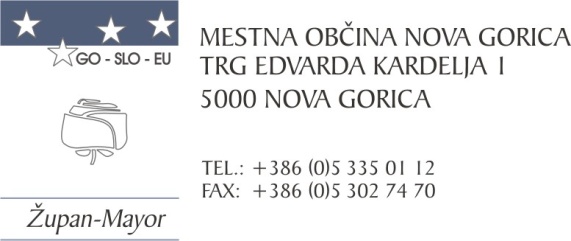 Številka: 430-5/2023-2 Nova Gorica, 28. marca 2023O B R A Z L O Ž I T E V V skladu s točko 5. a)  3. člena  Odloka o gospodarskih javnih službah v Mestni občini Nova Gorica (Uradni list RS, št. 68/07, 48/12, 28/13, 52/13 in 202/20) je Mestna občina Nova Gorica dolžna zagotavljati gospodarsko javno službo vzdrževanja občinskih javnih cest.  Na podlagi točke 4. b)  5. člena navedenega odloka Mestna občina Nova Gorica  zagotavlja to gospodarsko javno službo s podelitvijo koncesije.  Ker obstoječa koncesijska pogodba, na podlagi katere se  izvaja  gospodarska javna služba vzdrževanja občinskih cest preneha veljati s 14. 6. 2023,  mora Mestna občina Nova Gorica za sklenitev nove koncesijske pogodbe izvesti javni razpis v skladu z določili Odloka o koncesiji za opravljanje lokalne gospodarske javne službe vzdrževanje občinskih javnih cest na območju Mestne občine Nova Gorica. (Uradni list RS, št. 8/10, 74/15 in 56/17, v nadaljevanju: Odlok).Tretji odstavek 40. člena navedenega Odloka določa, da pred objavo razpisa razpisno dokumentacijo potrdi mestni svet.Razpisna dokumentacija za izbor koncesionarja za izvajanje javne službe vzdrževanja občinskih javnih cest v Mestni občini Nova Gorica zunaj mesta Nova Gorica in naselij Solkan, Kromberk, Rožna Dolina in Pristava je izdelana na podlagi Odloka, predpisov s področja javnega naročanja, gospodarskih javnih služb, javno-zasebnega partnerstva, upoštevaje določil Zakona o cestah (Uradni list RS, št. 132/22 in 140/22-ZSDH-1A) ter aktov izdanih na njegovi podlagi.Kljub temu, da je razpisna dokumentacija pripravljena upoštevajoč vse navedene predpise in zahteve koncedenta (kadrovske, tehnične, ekonomske...) se lahko zgodi, da bo potrebno pred objavo javnega razpisa, razpisno dokumentacijo še deloma spremeniti ali dopolniti.  Za dosego najoptimalnejšega predloga za izbor koncesionarja ter zaradi smotrne izpeljave javnega razpisa se predlaga, da potrjevanje manjših sprememb in dopolnitev razpisne dokumentacije s strani mestnega sveta ni potrebno.Mestnemu svetu Mestne občine Nova Gorica predlagamo, da gradivo obravnava in sprejme predlagani sklep.Martina Remec Pečenko						 Samo TurelVodja Oddelka za gospodarstvo 	            			    ŽUPANin gospodarske javne službe           Marjan JugVišji svetovalec za gospodarskejavne službePRILOGA:Razpisna dokumentacija za izbiro izvajalca gospodarske javne službe vzdrževanje občinskih javnih cest na območju Mestne občine Nova Gorica zunaj mesta Nova Gorica in naselij Solkan, Kromberk, Rožna Dolina in Pristava, št. 430-5/2023-3 , datum: marec 2023.